Adı- Soyadı:Sınıf ve Numarası:75.YIL MESLEKİ VE TEKNİK ANADOLU LİSESİ2021-2022 EĞİTİM-ÖĞRETİM YILI 10/ELK BİLGİSAYARLA DEVRE DİZAYNI DERSİ 2.DÖNEM 1.YAZILI ORTAK SINAVI SORULARIAşağıdaki sembollerden hangisi tasarım alanındaki elemanları düzenlemek için kullanılır?a)		b)  		c)		d)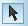 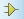 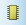 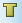 Tasarım alanındaki pinler arası bağlantı yolları çiziminde hangi sembol kullanılır?a)		b)		c)		d)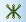 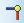 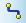 ARES programında hazırlanmış PCB şemasının netlistini çıkarmak için hangi sembol kullanılır?a)		b)		c)		d)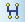 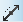 Daha önce yapmış olduğumuz çalışmaları açmak için hangi buton kullanılır?a)		b)		c)		d)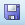 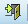 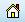 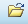 Rastnest oluşturmak için aşağıdaki butonlardan hangisi kullanılır?a)		b)		c)		d)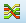 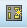 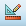 ISIS de çizimini yapmış olduğumuz aşağıdaki devrenin baskı devre şemasını ISIS programında çizerek simülasyonunu çalıştırın. Kullanacağımız malzemelerin isimlerini ve nasıl çağıracağımızı yazınız.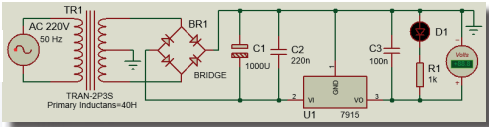     Kullanılan Malzemeler:    Çizim ve çalıştırma: 7. ISIS de çizimini yapmış olduğumuz aşağıdaki devrenin baskı devre şemasını ARES programında çiziniz. Paketi olmayan malzemelerin yerine T block kullanınız. Paketi olmayan bir malzemenin paketini yapınız.    Malzeme yerleştirme:    Çizim:Paket oluşturma: Adı- Soyadı:Sınıf ve Numarası:75.YIL MESLEKİ VE TEKNİK ANADOLU LİSESİ2021-2022 EĞİTİM-ÖĞRETİM YILI 10/ELK BİLGİSAYARLA DEVRE DİZAYNI DERSİ 2.DÖNEM 1.YAZILI ORTAK SINAVI CEVAP ANAHTARIAşağıdaki sembollerden hangisi tasarım alanındaki elemanları düzenlemek için kullanılır?a)		b)  		c)		d)Tasarım alanındaki pinler arası bağlantı yolları çiziminde hangi sembol kullanılır?a)		b)		c)		d)ARES programında hazırlanmış PCB şemasının netlistini çıkarmak için hangi sembol kullanılır?a)		b)		c)		d)Daha önce yapmış olduğumuz çalışmaları açmak için hangi buton kullanılır?a)		b)		c)		d)Rastnest oluşturmak için aşağıdaki butonlardan hangisi kullanılır?a)		b)		c)		d)ISIS de çizimini yapmış olduğumuz aşağıdaki devrenin baskı devre şemasını ISIS programında çizerek simülasyonunu çalıştırın. Kullanacağımız malzemelerin isimlerini ve nasıl çağıracağımızı yazınız.   Alternatör, Tran-2p3s, bridge, cap-elec, cap, 7915, cap, led, res, ground ve voltmetre her biri 1 puan toplam 10 puan.   Çizim ve çalıştırma 10 puandır.7. ISIS de çizimini yapmış olduğumuz aşağıdaki devrenin baskı devre şemasını ARES programında çiziniz. Paketi olmayan malzemelerin yerine T block kullanınız. Paketi olmayan bir malzemenin paketini yapınız.    Malzemelerin baskı devre plaketine doğru yerleşimi 10 puandır.    Malzemelerin baskı devre yollarının çıkarılması 10 puandır.    Paket oluşturulması 10 puandır.								Not Baremi-    Sorular1234567TOPLAMPuanı10101010102030100/YÜZAlınan PuanNot Baremi-    Sorular1234567TOPLAMPuanı10101010102030100/YÜZAlınan Puan